John Hardin SBDM Council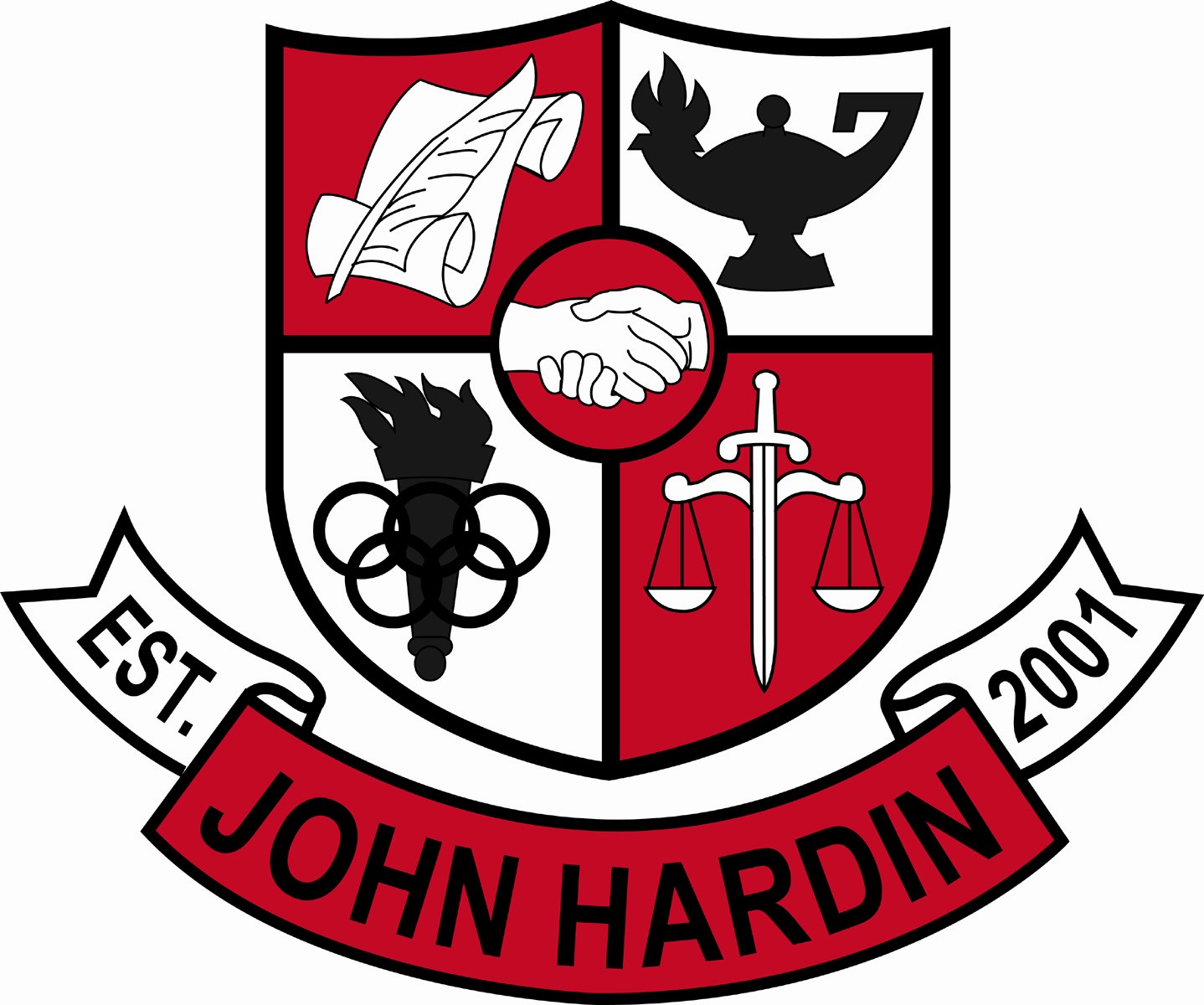 Meeting MinutesOctober 17, 20134:00 p.m.Call to Order at 4:00 p.m.Members present:  Patrick Avery, Jana Haws, Stacey Moore, Alex Shearer and Lynne GibsonPauline Crittenden was absentApproval of Agenda							ORDER #13-14/0013The council approved the agenda as written.  Motion:  Moore   Second:  Avery Avery - YesCrittenden – AbsentGibson – YesHaws – YesMoore – YesShearer - YesApproval of Minutes							ORDER #13-14/0014The council approved the minutes as written.Motion:  Shearer   Second:  MooreAvery - YesCrittenden – AbsentGibson – YesHaws – YesMoore – YesShearer - YesPLC ReportsSocial Studies (Forrest) – Test scores jumped about 13 pts from last year.  Data analysis is one of the factors; covering as much US History in other classes as possible to cover EOC material.English (Moore) – discussing the areas of concern of trimesters against the testing schedules for PLAN and ACTPrincipal’s UpdateMinority Council Member Election – have to get a parent minority and a teacher minority member candidate and hold an election.  Suggest making a One Call to recruit a parent minorityKASC Presentation on Sept. 24th – not a large turnout being the last session of the conference, but lots of questions.  Teacher council members did a great job on the presentation.Homework Help – offered on Tuesdays and Wednesdays; four teachers each day to help on average, 37 students a day (and growing); Parents have commented positively.Security Cameras are in place (32 cameras)Scheduling – last year the schedule wasn’t complete until the weekend before school started.  That will NOT be the case this year. Need to follow the timeline to stay on task and be completed by the end of this school year.Parent/Teacher Conferences – great turnout; lots of positive feedback.New Students – several new students enrolled in the past weeks; multiple transfers from in-district schools, special circumstances.High Attendance Award – John Hardin received the High Attendance Award for the high schools in the 5th RegionStudent Achievements – Emily Genet received a letter of Accommodation for National Merit Recognition; Naomi Kellogg is our student but attends Gatton Academy and is a National Merit Semifinalist; Matt Elam will be recognized on October 29th for his participation in the All American Team/US Army Bowl.Financial Report 							ORDER #13-14/0015The council reviewed and accepted the financial report for September.Motion:  Moore   Second:  ShearerAvery - YesCrittenden – AbsentGibson – YesHaws – YesMoore – YesShearer - YesYSC Implementation and Review Report				Ms. Snow presented and explained the  I & R Report.  There are six Action Components.  They don’t cover everything done at the YSC but a good variety	Safety Emergency Plan						ORDER #13-14/0016The council reviewed the Safety and Emergency Plan and accepted the plan as policy for handling school emergencies.  The plan will be reviewed and revised annually.Motion:  Shearer   Second:  MooreAvery - YesCrittenden – AbsentGibson – YesHaws – YesMoore – YesShearer - YesTitle I Extension Money Budget					ORDER #13-14/0017The council approves the use of the entire funding to pay for staffing for Homework Help.  Motion:  Shearer   Second:  AveryAvery - YesCrittenden – AbsentGibson – YesHaws – YesMoore – YesShearer - YesTechnology Budget							ORDER #13-14/0018The council approved the budget and spending to replace critical need computers, LCDs and printers.Motion:  Shearer   Second:  Avery Avery - YesCrittenden – AbsentGibson – YesHaws – YesMoore – YesShearer - YesPersonnelVacancies:  Asst. Tennis; Freshmen VolleyballHired:  Nolan Todd for JV Girls Basketball; Lisa Biddle and Shereen Bartley splitting the 3rd Band Assistant; Mark Thompson for JV SoftballQuestions and Concerns from CouncilNoneAgenda Items for Next MeetingAdjournThe meeting was adjourned at 5:17 p.m.  The motion was made by Mr. Shearer and seconded by Ms. Moore